PID  - 	Putujemo  zrakoplovom		                                               26.5.2020.Prouči PPT prezentacijuProuči sadržaje na linku:                                                                                                                                        https://www.e-sfera.hr/dodatni-digitalni-sadrzaji/3beb7809-dd6c-4501-84b9-beb35ca8b687/ https://www.sutori.com/story/putujemo-zrakoplovom--HrwwcqmE1wFmMWkJVrSw4jUL?fbclid=IwAR3QdPMwERrRhui7xDOv0OIO3DAi0AW0MkMCO7KmCWgpp5vlSPb3YKfuUDwhttps://view.genial.ly/5eb3309b6780410d5780fabe/presentation-putujemo-zrakoplovom?fbclid=IwAR37n0sNRCdlmTEgoBk69j0XK-dEgIb5eQnVaAsCPKYCwSnJW7eSW7vWjfAhttps://www.youtube.com/watch?v=EqObeGhJlpEPogledati slike i proučiti u UDŽBENIKU 56., 57.  str.  NAPISATI NASLOV. ZALIJEPITI. RIJEŠITI u pisanke.               Putujemo zrakoplovom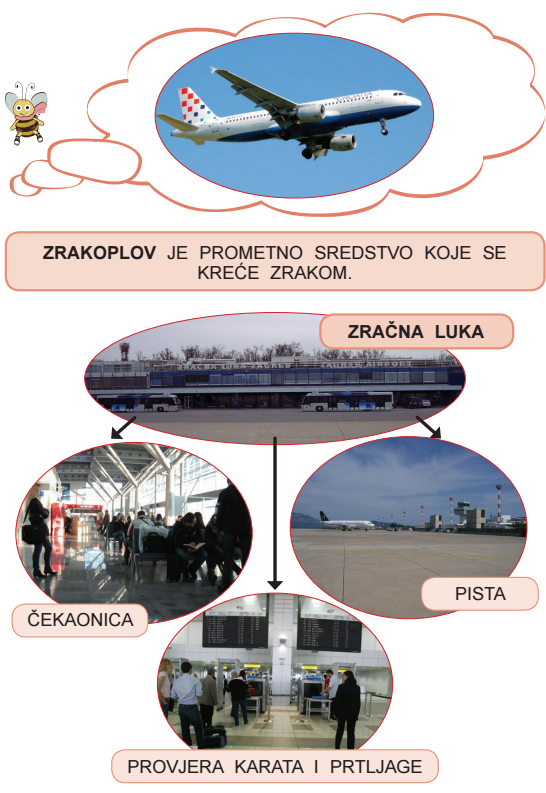 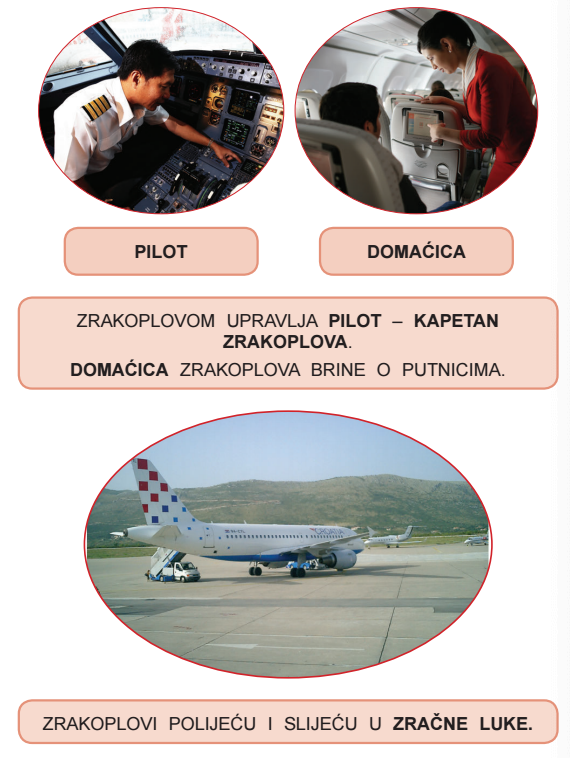 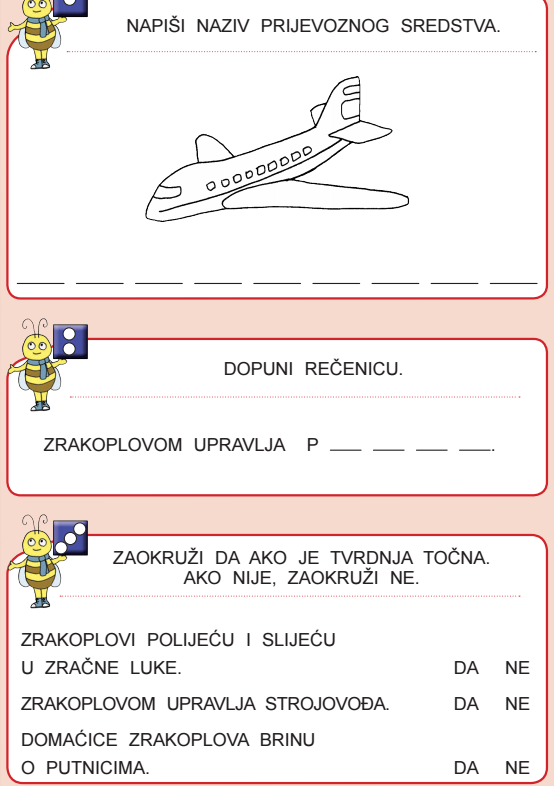 PONOVIMOhttps://wordwall.net/hr/resource/244337/priroda-i-dru%c5%a1tvo/putujemo-zrakoplovom-2rhttps://wordwall.net/hr/resource/1947651/priroda-i-dru%c5%a1tvo/putujemo-zrakoplovomhttps://wordwall.net/hr/resource/2373310/priroda-i-dru%c5%a1tvo/putujemo-zrakoplovom